Word-schema’s bij DC op je weektaak!In dit document vind je twee schema’s om een eigen weektaakplanning te maken:In het eerste schema staan de suggesties van Documentatiecentrum wél vermeld. Dit schema kun je dan ook gebruiken als je het fijn vindt om onze suggesties als basis te nemen, maar daar zelf aanpassingen in door te voeren. Het tweede schema is leeg. Jij en/of je leerling kan een volledig eigen jaarplanning maken. Als jij als leerkracht een planning maakt, zorg dan wel voor voldoende De leerling kiest-weken: zo draag je bij aan keuzevrijheid en autonomie van de leerling, die zo belangrijk zijn gebleken voor de motivatie voor het begrijpend lezen. Per week is er ruimte voor een boektitel, en voor je eigen aantekeningen. Schrijf bijvoorbeeld eerst op met welk thema je wanneer bezig bent in de klas en zoek daar later passende titels bij. 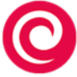 Groep 8:                         -suggesties van Documentatiecentrum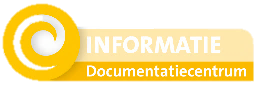 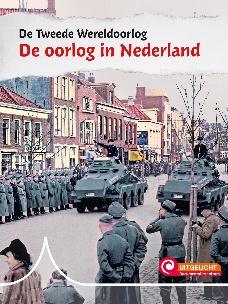 Groep 8: je eigen jaarplanning met                        &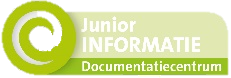 Week 33 (16-08)zomervakantiezomervakantieWeek 34 (23-08)De leerling kiest-week (zomervakantie midden & zuid)De leerling kiest-week (zomervakantie midden & zuid)Week 35 (30-08)De leerling kiest-week (zomervakantie zuid)De leerling kiest-week (zomervakantie zuid)Week 36 (06-09)Ecosystemen07-09:Duurzame DinsdagWeek 37 (13-09)De leerling kiest-week Week 38 (20-09)Wat speelt er in je groep?-week Week 39 (27-09)De leerling kiest-weekWeek 40 (04-10)Zo word je professor 06-10 t/m 17-10:KBW ‘21: Worden wat je wilWeek 41 (11-10)Je eigen bedrijf*06-10 t/m 17-10:KBW ‘21: Worden wat je wilWeek 42 (18-10)De leerling kiest-week (herfstvakantie noord & midden)De leerling kiest-week (herfstvakantie noord & midden)Week 43 (25-10)De leerling kiest-week (herfstvakantie zuid)De leerling kiest-week (herfstvakantie zuid)Week 44 (01-11)De leerling kiest-weekWeek 45 (08-11)Sociale media 5-11 t/m 12-11:Week van de MediawijsheidWeek 46 (15-11)Weeshuizen 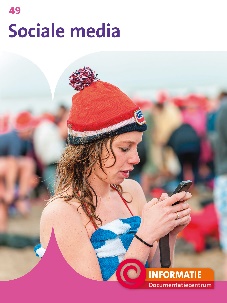 20-11:
Dag van de Rechten v/h KindWeek 47 (22-11)De leerling kiest-weekWeek 48 (29-11)De leerling kiest-weekWeek 49 (06-12)Wat speelt er in je groep?-week Week 50 (13-12)TraditiesFeestdagenperiodeWeek 51 (20-12)De leerling kiest-weekWeek 52 (27-12)kerstvakantie kerstvakantie Week 1 (03-01)kerstvakantie kerstvakantie Week 2 (10-01)De leerling kiest-weekWeek 3 (17-01)De leerling kiest-week Week 4 (24-01)De leerling kiest-weekWeek 5 (31-01)Wat speelt er in je groep?-weekWeek 6 (07-02)De leerling kiest-weekWeek 7 (14-02)Puberteit14-02:ValentijnsdagWeek 8 (21-02)De leerling kiest-week (voorjaarsvakantie noord)De leerling kiest-week (voorjaarsvakantie noord)Week 9 (29-02)De leerling kiest-week (voorjaarsvakantie midden & zuid)De leerling kiest-week (voorjaarsvakantie midden & zuid)Week 10 (07-03)De leerling kiest-weekWeek 11 (14-03)Politiek, wat is dat?16-03:GemeenteraadsverkiezingenWeek 12 (21-03)Wat speelt er in je groep?-weekWeek 13 (28-03)Musea  04-04 t/m 10-04: Nationale MuseumweekWeek 14 (04-04)Gezonde voeding*07-04:WereldgezondheidsdagWeek 15 (11-04)Het heelal 12-04:Intern. Dag v/d Ruimtevaart Week 16 (18-04)De leerling kiest-weekWeek 17 (25-04)De oorlog in Nederland 04-05 & 05-05:Dodenherdenking & BevrijdingsdagWeek 18 (02-05)meivakantie meivakantie Week 19 (09-05)De leerling kiest-weekWeek 20 (16-05)Wat speelt er in je groep?-weekWeek 21 (23-05)De leerling kiest-weekWeek 22 (30-05)Roken31-05:Werelddag zonder tabakWeek 23 (06-06)Freerunning en parkour08-06: Nationale BuitenspeeldagWeek 24 (13-06)De leerling kiest-weekWeek 25 (20-06)SchipholBijna vakantieWeek 26 (27-06)Slavernij01-07:KetikotiWeek 27 (04-07)De leerling kiest-weekWeek 28 (11-07)De leerling kiest-week (zomervakantie midden)De leerling kiest-week (zomervakantie midden)Week 29 (18-07)De leerling kiest-week (zomervakantie midden & noord)De leerling kiest-week (zomervakantie midden & noord)Week 30 (25-07)zomervakantie zomervakantie Week 33 (16-08)zomervakantiezomervakantieWeek 34 (23-08) (zomervakantie midden & zuid) (zomervakantie midden & zuid)Week 35 (30-08) (zomervakantie zuid) (zomervakantie zuid)Week 36 (06-09)Week 37 (13-09)Week 38 (20-09)Week 39 (27-09)Week 40 (04-10)Week 41 (11-10)Week 42 (18-10) (herfstvakantie noord & midden) (herfstvakantie noord & midden)Week 43 (25-10) (herfstvakantie zuid) (herfstvakantie zuid)Week 44 (01-11)Week 45 (08-11)Week 46 (15-11)Week 47 (22-11)Week 48 (29-11)Week 49 (06-12) Week 50 (13-12)Week 51 (20-12)Week 52 (27-12)kerstvakantie kerstvakantie Week 1 (03-01)kerstvakantie kerstvakantie Week 2 (10-01)Week 3 (17-01)Week 4 (24-01)Week 5 (31-01)Week 6 (07-02)Week 7 (14-02)Week 8 (21-02) (voorjaarsvakantie noord) (voorjaarsvakantie noord)Week 9 (28-02) (voorjaarsvakantie midden & zuid) (voorjaarsvakantie midden & zuid)Week 10 (07-03)Week 11 (14-03)Week 12 (21-03)Week 13 (28-03)Week 14 (04-04)Week 15 (11-04)Week 16 (18-04)Week 17 (25-04)Week 18 (02-05)meivakantie meivakantie Week 19 (09-05)Week 20 (16-05)Week 21 (23-05)Week 22 (30-05)Week 23 (06-06)Week 24 (13-06)Week 25 (20-06)Week 26 (27-06)Week 27 (04-07)Week 28 (11-07) (zomervakantie midden) (zomervakantie midden)Week 29 (18-07) (zomervakantie midden & noord) (zomervakantie midden & noord)Week 30 (25-07)zomervakantie zomervakantie 